					BREVARD PUBLIC SCHOOLS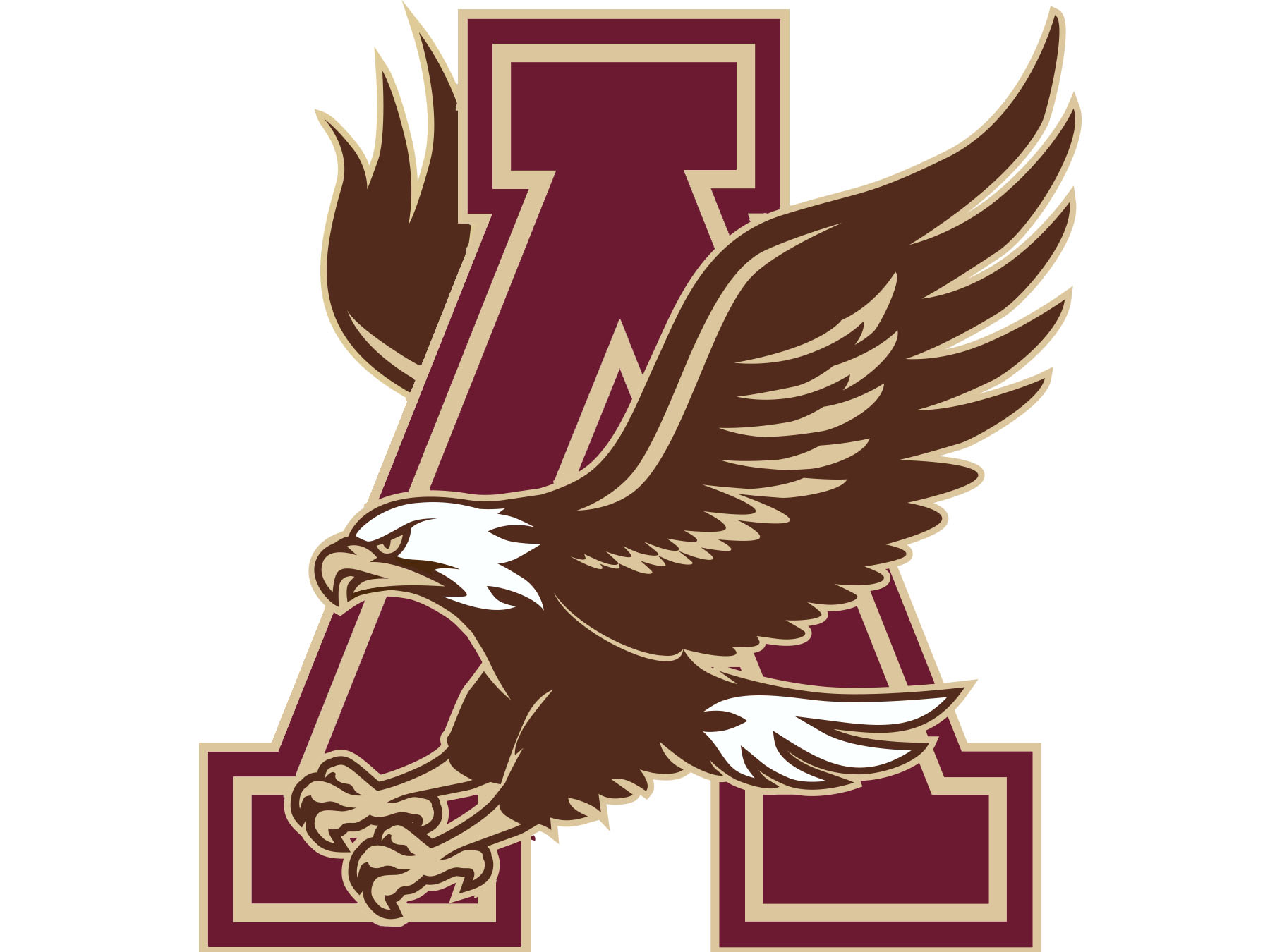 Astronaut High School800 War Eagle BoulevardTitusville, Florida(P) 321-264-3000 (F) 321-264-3013Krista Miller, Principal miller.krista@brevardschools.orgCheryl Shivel, Athletic Director, shivel.cheryl@brevardschools.orgWar Eagle Girls Basketball 2019-2020Head Coach: Cheryl GilJV Coach – Simmone Gillyard DATEDAYOPPONENTSITELEVELTIME11/19TCocoa BeachAHSJV, V5:30, 7:0011/21THEdgewoodEdgewoodJV,V5:30, 7:0011/26TRockledgeRockledge6:0012/3TTitusvilleAHSJV, V5:30, 7:0012/5THHeritageHeritageJV, V5:30, 7:0012/10TPalm BayAHSV6:0012/12THVieraAHSJV,V5:30, 7:001/7TBaysideBaysideJV, V5:30, 7:001/9THCocoaCocoaJV, V5:30, 7:001/14TMerritt IslandAHSJV, V5:30, 7:001/16THSpace CoastSpace Coast1/21TEau GallieEau Gallie1/23THMelbourneAHS1/28TSatelliteAHSJV, V5:30, 7:001/30THWest ShoreWestshoreJV, V5:30, 7:00JV, V5:30, 7:00JV, V5:30, 7:00JV, V5:30, 7:00JV,V5:30, 7:00V6:00JV, V5:30, 7:00V6:00V5:30, 7:00V5:30, 7:00V7:00